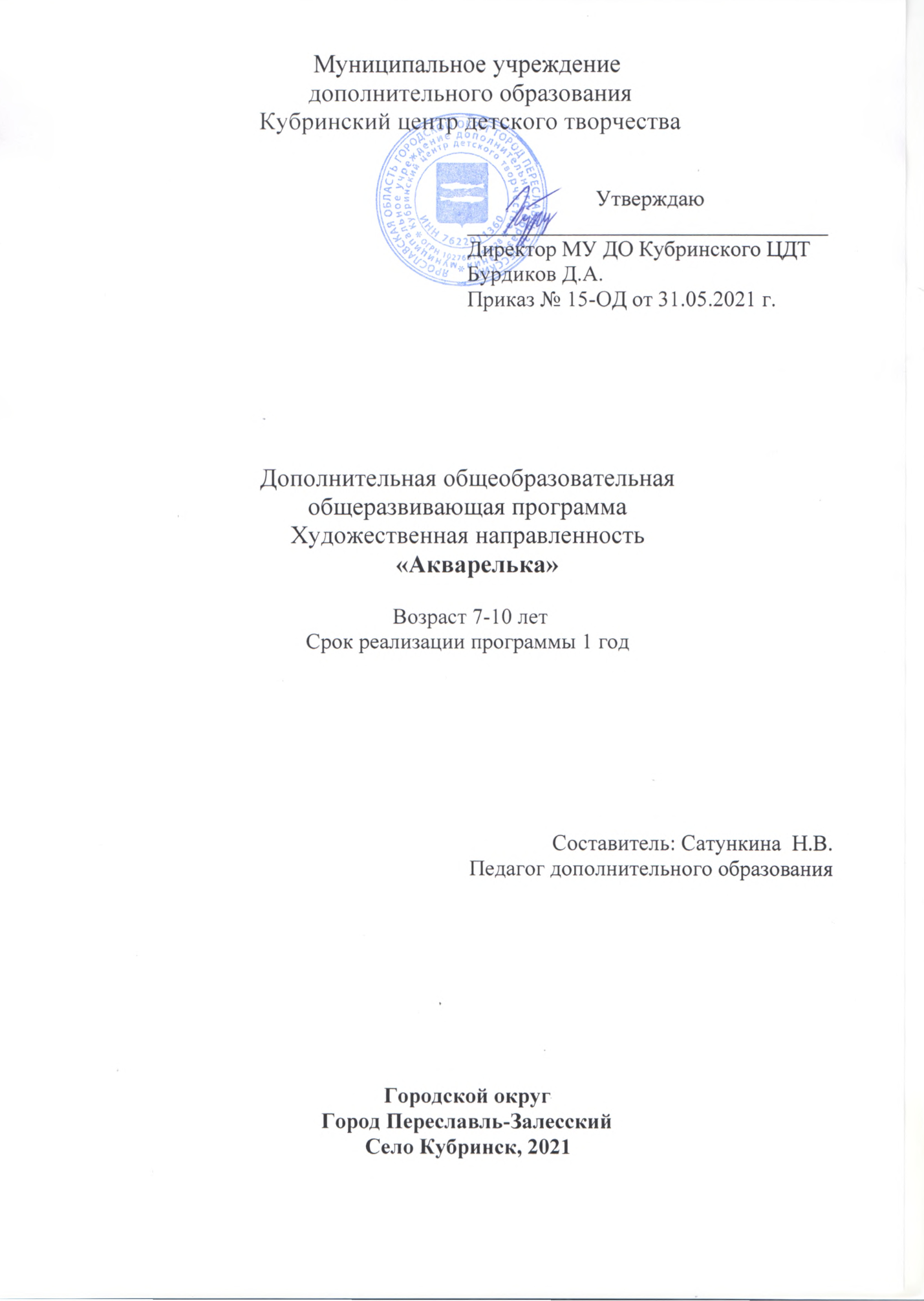                                                 Пояснительная запискаВ основе модернизации российского образования лежат идеи гуманистического воспитания, направленные на развитие целостности личности. По мнению многих исследователей в области педагогики, психологии (Арутюнова Н.Д., Бахтина М.М., Выготского Л.С.) именно живопись, музыка, литература признаны действенными средствами, способствующими формированию и развитию целостной, активной творческой личности. Теоретики эстетического воспитания считают, что в возрасте от 7 до 10 лет происходит потеря детской непосредственности в восприятии искусства. Вместе с тем  дети в этом возрасте обнаруживают повышенные восприимчивость и впечатлительность, непосредственность реакций, ярко выраженное стремление усваивать новое. В процессе рисования происходит живая работа мысли, развиваются образные представления и художественный вкус, наблюдательность и зрительная память, мышечно-двигательные функции руки и глазомер. Немаловажную роль в современных условиях жизни ребенка следует отвести способности искусства быть активным звеном здоровьесберегающих технологий. Искусство способно уравновесить умственную перегруженность, «отвести от агрессивных способов поведения» Эстетическое воспитание  ребенка  средствами изобразительного искусства предполагает нравственное совершенствование его личности, является эффективным средством умственного и общего развития, средством формирования его духовного мира. Программа разработана в муниципальном учреждении дополнительного образования Кубринском центре детского творчества (сокр. – МУ ДО Кубринский ЦДТ) согласно требованиям основных нормативно-правовых документов федерального уровня [1-5] и рекомендациям федерального и регионального уровня по разработке дополнительных общеобразовательных программ.Актуальность программы обусловлена тем, что происходит сближение содержания программы с требованиями жизни. В настоящее время возникает необходимость в новых подходах к преподаванию эстетических искусств, способных решать современные задачи творческого восприятия и развития личности в целом.В системе эстетического, творческого воспитания подрастающего поколения особая роль принадлежит изобразительному искусству. Умение видеть и понимать красоту окружающего мира, способствует воспитанию культуры чувств, развитию художественно-эстетического вкуса, трудовой и творческой активности, воспитывает целеустремленность, усидчивость, чувство взаимопомощи, дает возможность творческой самореализации личности. Занятия изобразительным искусством являются эффективным средством приобщения детей к изучению народных традиций. Знания, умения, навыки воспитанники демонстрируют своим сверстникам, выставляя свои работы.Отличительные особенности данной образовательной программы от уже существующих в этой области заключается в том, что программа ориентирована на применение широкого комплекса различного дополнительного материала по изобразительному искусству.Программой предусмотрено, чтобы каждое занятие было направлено на овладение основами изобразительного искусства, на приобщение обучающихся к активной познавательной и творческой работе. Процесс обучения изобразительному искусству строится на единстве активных и увлекательных методов и приемов учебной работы, при которой в процессе усвоения знаний, законов и правил изобразительного искусства у обучающихся развиваются творческие начала.Образовательный процесс имеет ряд преимуществ:занятия в свободное от основной учебной деятельности время;обучение организовано на добровольных началах всех сторон (обучающиеся, родители, педагоги);обучающимся предоставляется возможность удовлетворения своих интересов и сочетания различных направлений и форм занятия;допускается переход обучающихся из одной группы в другую (по возрасту).Педагогическая целесообразность программы объясняется формированием высокого интеллекта духовности через мастерство. Целый ряд специальных заданий на наблюдение, сравнение, домысливание, фантазирование служат для достижения этого. Программа направлена на то, чтобы через труд и искусство приобщить детей к творчеству.Цель: Развивать художественные способности обучающихся и содействовать их творческой самореализации в процессе занятий изобразительной деятельностью.Задачи:   Обучающие:Обучить элементарной художественной грамоте:композицией, формой, ритмом, линией, цветом, объемом, фактурой  и работе с различными художественными материалами.Обучить восприятию и отображения цвета и формы предметов;Обучить обучающихся создавать выразительные образы.Обучить разнообразным изобразительным приемам, знакомство с принадлежностями для рисования.Развивающие:Развить творческий потенциал, воображение ребенка, навыки сотрудничества в художественной деятельности.Развить креативные способности и творческую активность;Развить цветоощущения, зрительной памяти, художественно-творческой активности,  художественных способностей, фантазии;  Воспитательные:	          1. Формировать творческую направленность личности;2. Формировать эстетические ценности личности обучающегося, креативность, усидчивость, интерес к изобразительному искусству; обогатить духовно-нравственный опыт детей.Программа объединения «Акварелька» рассчитана на детей от 7 до 10 лет. Набор свободный. Занятия проходят 3 раза в неделю по два часа, 36 учебных недель, 216 часов. Срок реализации 1 год.Особенности комплектования групп:- наполняемость группы 13-18 человек.                                      Календарный  учебный график           Принцип построения программы:На занятиях предусматривается деятельность, создающая условия для творческого развития воспитанников на различных возрастных этапах и учитывается дифференцированный подход, зависящий от степени одаренности и возраста воспитанников. Основные дидактические принципы программы: доступность и наглядность, последовательность и систематичность обучения и воспитания, учет возрастных и индивидуальных особенностей детей. Например, в группе первого года обучения дети выполняют творческие задания, в группе второго года – тоже, но на более сложном творческом и техническом уровне, оттачивая свое мастерство, исправляя ошибки. Обучаясь по программе, дети проходят путь от простого к сложному, с учётом возврата к пройденному материалу на новом, более сложном творческом уровне.Возрастные особенности воспитанниковРисуют дети обычно по представлению, опираясь на имеющийся у них запас знаний об окружающих их предметах и явлениях, еще очень неточных и схематичных. Характерная особенность изобразительного творчества детей на первом его этапе - большая смелость. Ребенок смело изображает самые разнообразные события из своей жизни и воспроизводит особенно увлекающие его литературные образы и сюжеты из прочитанных книг.Среди рисующих детей можно встретить два типа воспроизведения: наблюдателя и мечтателя. Для творчества наблюдателя характерны образы и сюжеты, увиденные в жизни, для мечтателя - сказочные образы, -воображаемых персонажей. Одни рисуют машины, дома, события из своей жизни, другие - пальмы, жирафов, ледяные горы и северных оленей, космические полёты и сказочные сценки. Ребенок, рисуя, часто мысленно действует среди изображаемых им предметов, он только постепенно становится по отношению к своему рисунку посторонним зрителем, находящимся вне рисунка и смотрящим на него с определенной точки зрения. Более же старшие дети, у которых развивается постепенно критическое отношение к своей продукции, часто бывают не удовлетворены своим рисунком, ищут совета и поощрения у взрослого и, если не находят, разочаровываются в своих возможностях.Формы занятийОдно из главных условий успеха обучения и развития творчества обучающихся – это индивидуальный подход к каждому ребенку. Важен и принцип обучения и воспитания в коллективе.Он предполагает сочетание коллективных, групповых, индивидуальных форм организации на занятиях. Коллективные задания вводятся в программу с целью формирования опыта общения и чувства коллективизма. Результаты коллективного художественного труда обучающихся находят применение в оформлении кабинетов, мероприятий, коридоров. Кроме того, выполненные на занятиях художественные работы используются как подарки для родных, друзей, ветеранов войны и труда. Общественное положение результатов художественной деятельности школьников имеет большое значение в воспитательном процессе.Прогнозируемые результатыОбучающиеся должныЗнать:названия основных и составных цветов;разнообразные,  изобразительные приемы;необходимые для рисования принадлежности и материалы; понимать значение терминов;материалы: краски, палитра, композиция, художник, линия, орнамент, аппликация, симметрия, асимметрия, композиция, силуэт, пятно, роспись.изобразительные основы декоративных элементов;материалы и технические приёмы оформления;названия инструментов, приспособлений.Уметь:пользоваться инструментами: карандашами, кистью, палитрой;работать с различными предметами и материаламиполностью использовать площадь листа, крупно изображать предметы;подбирать краски в соответствии с настроением рисунка;владеть основными навыками использования красного, жёлтого, синего цветов их смешением;моделировать художественно выразительные формы геометрических и растительных форм;создавать четкие образы.Иметь:. эстетические ценности личности обучающегося, креативность, усидчивость, интерес к изобразительному искусству; обогатить духовно-нравственный опыт детей;цветоощущения, зрительной памяти, художественно-творческой активности,  художественных способностей, фантазии.Формы оценивания и отслеживания результатов реализации программыДля отслеживания результатов реализации программы применяются различные методы. Диагностика (анкетирование, творчески задания) динамики художественного развития личности; определения результативности художественных и педагогических воздействий; активизации познавательной мотивации и творческих способностей.Так же проводится педагогическое наблюдение. Каждый ребенок в течение календарного года принимает участие в конкурсах, выставках различного уровня, начиная от участия в выставках  ЦДТ и заканчивая   региональными и всероссийскими конкурсами.                              Учебно-тематическое планирование216 часовОбразовательная программа содержит следующие тематические блоки:Рисунок и живопись.Тематическая композиция.Декоративно-прикладное творчество.Воспитательные и досуговые мероприятияЭкскурсии и пленэрыПодготовка к итоговым выставкам и конкурсамРисунок и живопись.Рисование — вид деятельности, обусловленный конкретными задачами изображения на плоскости. Это понятие обычно употребляется в широком смысле и включает рисунок, работу в цвете, декоративное рисование. Способность рисующего ребенка выделять в целостном зрительном образе отдельные стороны, обусловленная спецификой рисования, помогает не только обогащать, уточнять изображение на плоскости, но и дифференцировать его. Это выражается в том, что изображение может быть монохромным, черно-белым и цветным, линейным и силуэтным, объемным и плоскостным.Тематическая композиция.«Композиция» — от латинского «Компонере» — означает сочинять, составлять, располагать. Это условное объединение всех частей произведения искусства для наиболее яркого изображения его содержания. В узком смысле слово «композиция» означает само произведение.Композиция на свободную тему подразумевает изображение всего, что выражает состояние души.Занятия композицией развивают у детей фантазию, творчество, способность нестандартно мыслить.Декоративно-прикладное творчество.Декоративно-прикладное искусство (ДПИ) — один из видов изобразительного искусства. Художественные средства ДПИ подчинены практическому назначению предмета и обусловлены особенностями материала и техники исполнения.Декоративно-прикладное творчество обогащает опыт детей знаниями о народной культуре и художественных промыслах и навыками работы по русским ремеслам; оживляет занятия.В тематический блок программы по декоративно-прикладному творчеству входят: знакомство с народными промыслами (в теории и практике), декоративная роспись, орнаменты, аппликации из различных материалов, оформительские работы.Экскурсия (от лат. excursio — поездка, вылазка),  объектов (памятники культуры, музеи, предприятия, местность и т.д.), форма и метод приобретения знаний. В данной программе экскурсии проводятся с целью наблюдения, сбора разной информации и изучения природных объектов, а затем изображение их  по памяти на занятиях.Пленэр (франц. plein air, буквально — открытый воздух) в живописи, термин, означающий передачу в картине всего богатства изменений цвета, обусловленных воздействием солнечного света и окружающей атмосферы. Пленэрная живопись сложилась в результате работы художников на открытом воздухе, а не в мастерской.Воспитательные и досуговые мероприятия это -  встречи обучающихся как внутри объединения, так и на общих мероприятия центра. Обычно это праздники, конкурсы и акции на экологическую тематику.Подготовка к итоговым выставкам и конкурсам предполагает деятельность целенаправленную работу по изобразительной деятельности для представления продуктов детского творчества на выставки и конкурсы на заданную тематику по плану экологических мероприятий центра, так как именно природа заключает в себе огромный потенциал всестороннего развития личности.Введение в предмет – этот небольшой раздел включается в план каждого года и содержит организационные моменты в начале учебного периода. Как правило это знакомство детей и педагога, инструктажи по ТБ, анкетирование, входная  диагностика и проч.                                      Содержание программы 1. Введение в предмет. Техника безопасности.- Организация объединения. Знакомство педагога с детьми. План работы. Входная диагностика. Инструктаж по ТБ. Правила поведения в центре. Правила личной гигиены на занятиях.          2. «Рисунок и живопись».  «Урок-знакомство», «Я-Художник» Рисование на свободную тему.2.1 Акварельные краски. Изучение физических свойств цветов солнечного спектра. Радуга. Упражнения на палитре по смешиванию цветов. Основные и переходные цветовые тона. Упражнения на переходы от одного цвета к другому. Теплые и холодные цветовые тона.Почему люди видят мир в цвете? Как видят мир разные животные?Язык рисунка (точка, линия, штрих, пятно).2.2 Формы: круг и овал. Различия в размерах. Пропорции. Рисование по образцу: томат и огурец. Игра: « Назови форму и приведи пример».Рисование фруктов, ваз, грибов. Анализ формы предметов.- Изображение осенних листьев, и плодов Рисование с натуры по образцу. - Строение листа. Учимся плавной линией рисовать форму листьев. Учимся штриховать внутри замкнутой линии. Почему листья осенью меняют свою окраску? Изучаем название деревьев и кустарников. Запоминаем какие у них листья. - Понятие фона. Яблоко на цветном фоне.- Рисуем цветы. Учимся рисовать цветы по принципу ромашки, а так же цветы другой формы. Беседа « Части цветкового растения». « Почему цветы такие разные». Демонстрация живых цветов и фотоматериалов. Упражнения на зарисовку цветов разной формы. Загадки о цветах.- «Цветик – семицветик». Основная задача – изобразить цветок на заданном фоне. (Обучающийся совместно с педагогом определяют фон и цвет).- Дерево осенью. Понятие пятно. Строение дерева. Рассматриваем дерево из окна. «Как выглядит дерево летом/зимой?». Зарисовка дерева с натуры.Знакомимся с деревьями. (Подробное описание и демонстрация картин с названиями деревьев). Беседа «Что изготавливают из древесины?» Беседа          «Берегите деревья».- Облака и дождики. Что такое облако и дождь? Народные приметы. Какие бывают облака? Наблюдение из окна помещения. Изучаем основные приемы работы кистью, с помощью которых можно передать воздушность и легкость облаков и эффект дождя. - Тематическая композиция « Золотая осень» Осенние изменения в жизни растений. Сезонные изменения в природе осенью.2.3 Рисование фигур животных (основы построения изображений кошки и собаки). Рассматриваем фото животных. Основная задача – самостоятельно ввести элементы в композицию (Где я хочу изобразить животного – на коврике, на поляне, во дворе). История приручения животных человеком. Породы кошек и собак.  Викторина. Стихи и рассказы про животных.- Неваляшка. Рисование с натуры. Влияние световолновой среды на цвет изображения.- Натюрморт. Натюрморт с фруктами. - Натюрморт с цветами, (гуашь). Какие знаем фрукты и цветы? Загадки. Пример: Круглое, румяное,Я расту на ветке.Любят меня взрослые, Любят меня детки.(Яблоко).Белые лучики в желтой упряжке,Гадают девчонки на яркой?(Ромашке)2.4 Фигура человека. Основные правила рисования линий фигуры человека. Положение человека в органическом мире. Сходство и различия рисования линий человека и животного. Расы человека. Рассматриваем позы человека.2.5 Пейзаж. Закат. Линия горизонта. Беседа 2.6 Почему всходит и заходит солнце? Что такое горизонт? Рисование пейзажа по памяти. Рассматриваем пейзажи родной природы на картинах художников Левитана И.И., Остроухова И.С.3. «Тематическая композиция» 3.1 Понятие о композиции. Виды изобразительного искусства и жанры живописи. Демонстрация репродукций  картин Шишкина И.И., Саврасова А.К.3.2 Процесс работы художника над картиной. Беседа « Какими качествами должен обладать художник». Демонстрация репродукции картин «В мастерской художника» Архипа  Ивановича Куинджи.3.3 Композиция «Мое любимое животное» Представляем животных, которых сможем нарисовать по памяти или срисовать с картинки. Творческий урок, требующий самостоятельного мышления. Приемы работы цветными карандашами. Знакомимся с элементами штриховки по форме рисунка. Штрихи накладываем раздельно, один рядом с другим. - Еловая веточка Рисование с натуры.- Елка зимой (гуашь). Какого цвета снег? Что такое тени по снегу? Тонкой кистью намечаем силуэты елки. Жизнь животных и растений зимой. Загадки про зиму.- Елка к Новому году. (Цветные карандаши) Закрепляем умения рисовать елку. Цветными карандашами выполняем основной силуэт. Введение игрового момента в работу. Какие игрушки я хочу видеть на своей елке. Беседа « Где и как празднуют Новый год»- Рождественская сказка. Тематическая композиция. Рождественские традиции России и других стран.  Слушаем колядки и стихи о Рождестве.- Создание иллюстраций на тему русских народных сказок с изображением животных. Рассматриваем картины художников-сказочников Виктора Михайловича Васнецова и Ивана Яковлевича Билибина с изображением сказочных  героев. Какое небо в сказках? Рисуем иллюстрации к сказке «Три медведя».- Создание композиций из пластилина с изображением сказочных птиц и зверей. Учимся лепить сказочные крылья и хвосты персонажей из сказок.Пример: Змей Горыныч, жар-птица, гуси лебеди и т.д. - Масленица Тематическое рисование. Русские традиции на Масленицу. Изменения природы весной. Демонстрация репродукций картин Саврасова А.К.- Волшебный цветок для мамы. Чем может волшебный цветок отличаться от настоящего? Вспоминаем названия и строение цветов. Викторина, кто больше знает названий цветов.- Мимоза. Рисование с натуры. Почему это растение носит не свое название, и что такое настоящая мимоза?- Весенний букет из вербы Рисование с натуры. Весенние изменения в жизни живой природы. Какого цвета весна?- Золотая рыбка. Рассматриваем рыбок в живом уголке. Учимся рисовать рыбку из петли. Учимся рисовать рыбок разной формы.- Ласточка. Строение птиц. Рассматриваем птиц в живом уголке. Рассматриваем различные перья птиц. Учимся рисовать птицу построением силуэта из петли. Знакомимся с названиями птиц нашей страны.- Парад бабочек. Рассматриваем фото с бабочками. Строение бабочки. Почему бабочек относят в отряд чешуекрылых? Запоминаем название бабочек нашей местности. Учимся рисовать крылья бабочек разной формы. Рисуем узоры на крыльях. Учимся тонкой кистью рисовать усики.- Море. Кораблик. Что такое волны. Демонстрация  репродукции картин Айвазовского И.К.- Морские обитатели. Рассматриваем фото обитателей морского дна. Рассматриваем обитателей аквариума в живом уголке. Как живут растения на  водном дне? Рисуем композицию по собственному замыслу. Задача- достичь заметности объектов на сине-зеленом фоне.4. «Декоративно-прикладное творчество». Тематическая композиция « Мой город»  задача - изобразить улицу, двор с людьми и животными. Вспоминаем приемы рисования поз человека и животных.4.1 Роль в изобразительном искусстве художественных промыслов и ремесел. 4.2 Изучаем виды промыслов. Рассматриваем образцы росписи.4.3 Рисуем игрушки (Дымковская, Богородицкая, Каргопольская) в виде животных4.4 Орнаменты в народном творчестве. Создание орнаментов из растительных элементов. ( Стилизация, ритм, повтор) Зарисовка орнаментов. 5. Воспитательные и досуговые мероприятия. Рисуем эмблему с изображением животных и растений. Рассматриваем гербы городов с изображением животных и растений. Рисуем герб Ярославля по шаблону. История основания города и герба. 6. Экскурсии и пленэры. Экскурсии « Живой уголок», « Осенние явления в жизни растений»,                      « Весенние изменяя в природе», « Городские цветы - цветочные клумбы во дворах». 7. «Подготовка к итоговым выставкам и конкурсам. Творческие конкурсы и выставки рисунка.Учебно-методическое обеспечение программы.Материально-техническое обеспечение: помещение для занятий в соответствии с действующими нормами СаНПина; оборудование (мебель, аппаратура ноутбук  для демонстрации информационного, дидактического, наглядного материала.);Инструменты и приспособления: краски гуашь не менее 12 цветов, акварель, кисти разной толщины, палитры, карандаши, ножницы.Размещение учебного оборудования должно соответствовать требованиям и нормам санитарных норм и правил и правилам техники безопасной организации работы. Особое внимание следует уделить рабочему месту обучающегося. Методическое обеспечение:видеотека (материалы по творчеству российских, советских и зарубежных художников);дидактические материалы на различных носителях,методические материалы, наглядные пособия.                         КОНТРОЛЬНО-ИЗМЕРИТЕЛЬНЫЕ МАТЕРИАЛЫМониторинг по проверке знаний, умений, навыков, приобретенных учащимися объединения «Акварелька», проводится с целью выявления и оценки результатов обучения по программе.Мониторинговые исследования проводятся педагогом в течение учебного года, по итогам которых составляется таблица, отражающая результативность образовательного процесса по изобразительной деятельности.Дата (месяц)Таблицаконтроля практических умений и навыковобучающихся во время итоговых просмотровМониторинг проводится периодически, используются следующие виды контроля:начальный контроль – сентябрь;промежуточный контроль – январь;итоговый контроль – май. Мониторинг используется для корректировки планов, правильного распределения учебной нагрузки, выявления уровня освоения детьми учебной программы, а так же развития личностных качеств ребенка. Проявление детьми творчества можно проследить на выставках разного уровня и профиля в школах, районе, городских, областных.Одним из наиболее эффективных методов мониторинга является наблюдение. Наблюдение осуществляется в учебной деятельности, за деятельностью одного или группы детей.Для отслеживания и контроля за усвоением обучающимися знаний, умений, навыков перед подготовкой к выставкам дает задание, тема работы.В качестве оценки используется анализ выполненной работы, поощрение, оценка детей, и как конечный результат – отбор работ на выставки. СПИСОК ИНФОРМАЦИОННЫХ ИСТОЧНИКОВЕ.М Аллекова. Живопись. – М.: Слово, 2010 Беда Г.В. Основы изобразительной грамоты. – М., 2012.Богоявленская Д. Б. Психология творческих способностей. М., 2002. Конева Г.М. «Бумага: играем, вырезаем, клеим». 2003 гА.Л. Гаптилл. Работа пером и тушью. – Минск: Поппури, 2001. Н.А Горяева. Декоративно-прикладное искусство в жизни человека. – М.: Просвещение, 2000. Григорьева Г.Г. Малыш в стране Акварели: М.: Просвещение, 2006. – 111с.: ил.Адамчик М.В. Основы композиции в дизайнерском творчестве и фотографии Издательство: Харвест (Минск). 2010Кулебакин Г.И. Рисунок и основы композиции. - М.: Стройиздат, 2003 Н.И. Еременко Дополнительное образование в образовательном учреждении. – Волгоград: ИТД «Корифей», 2007.  В.П. Копцев Учим детей чувствовать и создавать прекрасное: Основы объемного конструирования/ Ярославль: Академия Развития: Академия Холдинг, 2001.  С.В. Кульневич. «Не совсем обычный урок», Издат. программа «Педагогика нового времени», «Воронеж», 2006 год.  Мелик-Пашаев А. Ребёнок любит рисовать: Как способствовать художественному развитию детей.- М.: Чистые пруды, 2007.-32с.: ил.В.В. Ячменева Занятия и игровые упражнения по художественному творчеству с детьми 7-14 лет. – М.: Гуманит. Изд. Центр «Владос», 2013                            Нормативно-правовые документы1. Концепция развития дополнительного образования детей (утв. распоряжением Правительства РФ от 4.09.2014 года № 1726-р) [Электронный ресурс]. – Режим доступа: http://минобрнауки.рф/документы/ajax/4429 (официальный сайт Министерства образования и науки РФ)2. Порядок организации и осуществления образовательной деятельности по дополнительным общеобразовательным программам (утв. Приказом Министерства просвещения РФ от 09.11.2018 года № 196) [Электронный ресурс]. – Режим доступа: https://www.garant.ru/products/ipo/prime/doc/72016730/ (информационно-правовой портал «Гарант»)          3. Постановление Главного государственного санитарного врача РФ от 28 сентября 2020 г. N 28 "Об утверждении Санитарных правил 2.4.3648-20 "Санитарно-эпидемиологические требования к организациям воспитания и обучения, отдыха и оздоровления детей и молодежи". 4. Стратегия развития воспитания в Российской Федерации на период до 2025 года (утв. распоряжением Правительства Российской Федерации от 29.05.2015 года № 996-р) [Электронный ресурс]. – Режим доступа: http://www.consultant.ru/law/hotdocs/43281.html/ (справочная правовая система «Консультант-Плюс»)5. Федеральный закон «Об образовании в Российской Федерации» № 273-ФЗ от 29.12.2012 года [Электронный ресурс]. – Режим доступа: http://base.garant.ru/70291362/ (информационно-правовой портал «Гарант»)Дата начала.Дата окончания.Количество учебных недель.Количество часов в год.Место проведенияРежим занятий.01.09.31.05.        36       216Кубринский центр детского творчества.3 дня в неделю по 2 часа, с перерывом 15 минут.№                        Тема.Кол-во  часов всего.Теория.Практика.1.Введение в предмет. Техника безопасности. - Организация объединения. Знакомство педагога с детьми. План работы. Входная диагностика. Инструктаж по ТБ. Правила поведения в центре. Правила личной гигиены на занятиях.      5      5        -2.«Рисунок и живопись».    25      6       192.1 Графические и живописные материалы (карандаши, акварель, гуашь). Язык рисунка;точка, линия, штрих, пятно.     4      1        32.2Рисование отдельных предметов;             листьев, ваз, посуды, фруктов.     4       1        32.3Рисование фигур животных; (основа построения кошки, собаки, рыси).     4       1        32.4Рисование фигуры человека;                       (основные правила изображения человека).     4       1        32.5Изучение физических свойств цветов солнечного спектра (основные и переходные цвета), переход одного цвета к другому, теплые и холодные цвета.     5       1        42.6Живопись отдельных предметов. Влияние световоздушной среды на цвет изображения.     4       1        33.« Тематическая композиция».     66     16       503.1Виды изобразительного искусства и жанры живописи.     20      5       153.2Процесс работы художника над картиной.     26      6       203.3Тематическая композиция « Как я провел лето», « Мое любимое животное», « Золотая осень», « Зимушка-зима», «Портрет», свободные темы.     20      5       154.«Декоративно-прикладное творчество»     90      15       754.1Роль художественных промыслов и ремесел.     20       1       194.2Изображение животных в народном промысле.     25       5       204.3Создание эскиза игрушки, изразца,             (тема животных).     25       5       204.4Орнамент в народном творчестве. Создание орнамента из растительных элементов (стилизация, ритм, повтор).     20       4       165.Воспитательные и досуговые мероприятия.     15       156.Экскурсии и пленэры.      5        57.Подготовка к итоговым конкурсам и выставкам.     10       10Всего часов    216      42      174№  Фамилия ИмяУмение пользоваться инструментами: карандашами, кистью, палитрой;пользоваться материалами.Умение полностью использовать площадь листа, крупно изображать предметы;Умение подбирать краски в соответствии с настроением рисунка;Умение владеть основными навыками использования красного, жёлтого, синего цветов их смешением;Умение моделировать художественно выразительные формы геометрических и растительных форм;1234567№Фамилия имя ребёнка               Раздел программы               Раздел программы               Раздел программыЗамечания, рекомендацииПодпись педагогаРисунокЖивописьКомпозиция                    Время проведения                   Цель проведенияВ начале учебного года.Определить уровень развития обучающихся, их творческие способности, задатки, лидерские качества.В середине учебного года.Определить степень усвоения обучающимися учебного материала: определить их готовность к усвоению нового материала: выявить уровень их ответственности и заинтересованности в обучении; выявить обучающихся отстающих и опережающих обучение.Итоговый контроль.Определить изменения в показателях уровня развития личности обучающегося, его творческих способностей; определить результаты обучения; ориентировать обучающихся на дальнейшее обучение; получить сведения для совершенствования программы и методов обучения.